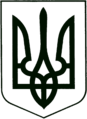 УКРАЇНА
МОГИЛІВ-ПОДІЛЬСЬКА МІСЬКА РАДА
ВІННИЦЬКОЇ ОБЛАСТІВИКОНАВЧИЙ КОМІТЕТ                                                           РІШЕННЯ №92Від 30.03.2023р.                                              м. Могилів-ПодільськийПро продовження терміну дії дозволів на розміщення зовнішньої рекламиКеруючись ст.ст. 30, 52 Закону України «Про місцеве самоврядування в Україні», рішенням 11 сесії Могилів-Подільської міської ради 6 скликання від 04.10.2011 року №283 «Про порядок розміщення об’єктів зовнішньої реклами в м. Могилеві-Подільському», постановою Кабінету Міністрів України від 29.12.2003 року №2067 «Про затвердження Типових правил розміщення зовнішньої реклами», розглянувши лист ТОВ «Блонські фабрика меблів» від 02.03.2023 року №02-21/925, -виконком міської ради ВИРІШИВ:Надати дозвіл на продовження терміну дії дозволу на розміщення зовнішньої реклами:          1.1. ТОВ «Блонські фабрика меблів» від 01 серпня 2007 року №7по проспекту Незалежності (на перехресті з вул. Ярмаркова) в м. Могилеві-Подільському терміном на 5 років.          1.2. ТОВ «Блонські фабрика меблів» від 01 серпня 2007 року №8по вул. Вокзальній біля будинку №42 в м. Могилеві-Подільському терміном на 5 років.2. Управлінню містобудування та архітектури міської ради (Дунський Ю.С.) внести відповідні зміни до дозволів на розміщення зовнішньої реклами та укласти нові угоди на тимчасове користування місцем, яке знаходиться в комунальній власності, для розташування спеціальних конструкцій.3. Контроль за виконанням даного рішення покласти на першого заступника міського голови Безмещука П.О..Міський голова                                                      Геннадій ГЛУХМАНЮК